Задача 1.Собственные средства предприятия составляют 34 886 883 руб., заемные средства 8 889 508 руб., валюта баланса 43 776 391 руб., краткосрочные обязательства 3 095 938 руб., внеоборотные активы 26 971 216 руб.Определите показатели финансовой независимости и устойчивости (автономии, зависимости, текущей задолженности, собственные оборотные средства). Сделайте выводыРешение:1. Коэффициент финансовой автономии (или независимости) – удельный вес собственного капитала в общей валюте баланса: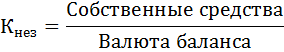 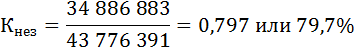 Можно сделать вывод, что большая часть имущества предприятия формируется из собственных источников.2. Коэффициент финансовой зависимости – доля заёмного капитала в валюте баланса: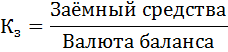 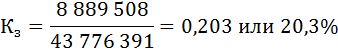 3. Коэффициент финансирования – отношение собственного капитала к заёмному.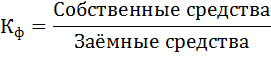 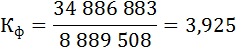 4. Коэффициент финансового левереджа – отношение заёмного капитала к собственному. Он показывает сколько заёмных средств привлекло предприятие на 1 рубль вложенных в активы собственных средств.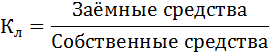 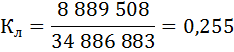 Предприятие привлекло 25,5 коп. на 1 руб. вложенных средств.5.Распишем валюту баланса:Внеоборотные активы + Оборотные активы = Валюта балансаОтсюдаОборотные активы = Валюта баланса – Внеоборотные активы == 43 776 391 – 26 971 216 = 16 805 175 руб.6. Коэффициент обеспеченности собственными средствами показывает, какая часть оборотных активов финансируется собственными источниками: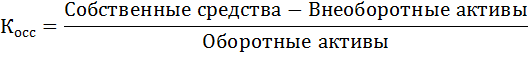 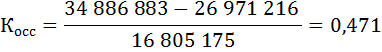 (Нормальное ограничение Косс ≥ 0,1)Из собственных источников финансируется 47,1% оборотных активов.Как видно, собственный капитал предприятия не только полностью покрывает фактическую стоимость внеоборотных активов, но и направлен на формирование оборотных средств, то есть предприятие располагает собственными оборотными средствами.Задача 2.Собственные средства предприятия составляют 44 886 тыс. руб., заемные средства 9 889 тыс. руб., валюта баланса 54 775 тыс. руб., краткосрочные обязательства 4 095 тыс. руб., внеоборотные активы 29 712 тыс. руб.Определите показатели финансовой независимости и устойчивости (автономии, зависимости, текущей задолженности, собственные оборотные средства). Сделайте выводы